FFB 60Комплект поставки: 1 штукАссортимент: D
Номер артикула: 0152.0022Изготовитель: MAICO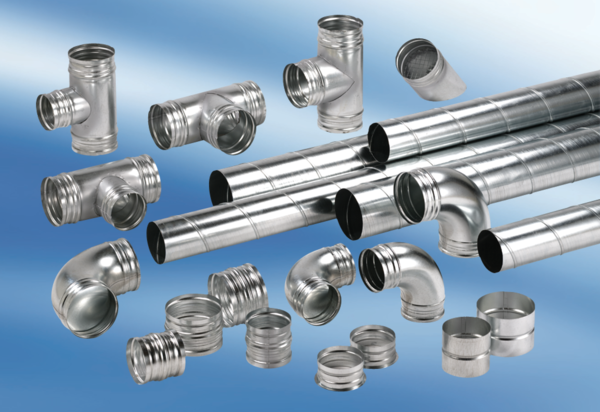 